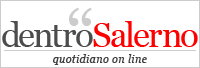 Gentili Dirigenti e Docenti,alla luce dell’attuale pandemia, che ha investito anche il nostro Paese, la Scuola più che mai ha svolto e sta svolgendo il suo ruolo culturale-educativo appieno grazie alla Didattica a Distanza. Pertanto la Redazione del Quotidiano dentroSalerno.it, invita alla partecipazione alla 7^ ediz. del Concorso letterario-artistico “Padre Pio, il Santo del nostro tempo”, che vede l’istituzionalizzazione di tale Evento, Salerno Comune capofila accanto a Provincia- Regione- Autorità Portuale ecc.. Tenendo presente che per motivi di contenimento del contagio qualora non fosse possibile in presenza celebrare la Serata di Premiazione finale, i lavori dei partecipanti saranno esaminati dalla Giuria e premiati in modalità on line. Sarà cura della Redazione poi consegnare alle rispettive Istituzioni Scolastiche partecipanti e ai vincitori, attestati e gadget a chiusura del Concorso nel Mese di Giugno 2022.Contando sulla fattiva collaborazione si porgono distinti saluti                                                                         Il Direttore Responsabile                                                                        Prof. Rita Occidente LupoSalerno 21-01-‘22